What is the value of $1 around the world?Using the online currency convertor tool provided by Google complete the following table to find out the value of $1 Australian dollar in comparison to places around the world.CountryValue of $1 AU 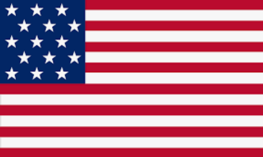 United States of AmericanUS Dollar 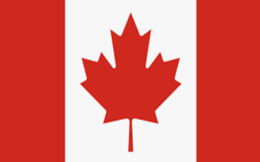 CanadaCanadian Dollar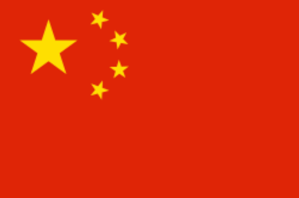 ChinaChinese Yuan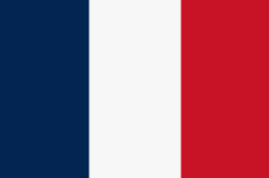 FranceEuro 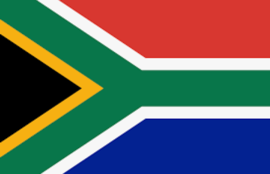 AfricaSouth African Rand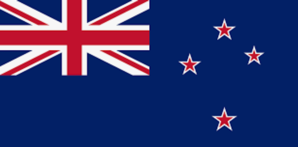 New ZealandNew Zealand Dollar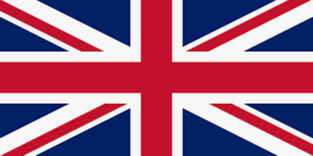 United KingsonPound Sterling